Name: ________________				Datum:_________________  1 Rechne geschickt. Schreibe auch immer deinen Rechenweg auf. 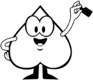 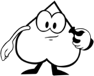 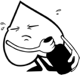 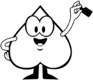 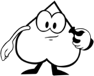 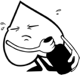   2   Mias Rechenweg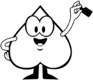 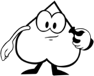 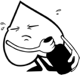   3   Rechenwege 